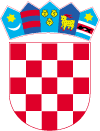  REPUBLIKA HRVATSKAVARAŽDINSKA ŽUPANIJA      GRAD LEPOGLAVAGradsko izborno povjerenstvo za izbore članova vijećaMjesnih odbora na području Grada Lepoglave KLASA: 012-11/23-01/8URBROJ: 2186-9-02-23-10Lepoglava, 27.04.2023.Temeljem odredbe članka 14. Odluke o izboru članova vijeća mjesnih odbora na području Grada Lepoglave („ Službeni vjesnik Varaždinske županije“ broj 7/15, 15/15 i 17/19 ),Gradsko izborno povjerenstvo za izbore članova vijeća mjesnih odbora na području Grada Lepoglave objavljuje pravovaljano predložene kandidacijske liste za izbor članova vijeća MJESNOG ODBORA PURGAkako slijedi:KANDIDACIJSKA LISTA HRVATSKE DEMOKRATSKE ZAJEDNICE – HDZNositelj liste: Mladen FickoMladen Ficko, Ulica Eugena Kvaternika 29, Lepoglava Mirko Žuliček, Ulica Eugena Kvaternika 31, LepoglavaJosip Vedak, Ulica Eugena Kvaternika 8A, Lepoglava Anita Žuliček, Ulica Eugena Kvaternika 31, LepoglavaJosip Rudec , Ulica Purga 51, LepoglavaNikol Botković, Ulica Eugena Kvaternika 33, LepoglavaEduard Pečevski Ulica Purga 12, Lepoglava KANDIDACIJSKA LISTA GRUPE BIRAČANositelj liste: Ivan HojsakIvan Hojsak,  Ulica Ivana Rangera 21, LepoglavaNevenka Špac, Ulica Eugena Kvaternika 2, LepoglavaRajko Sambol, Ulica Eugena Kvaternika 8a, LepoglavaPetra Hojsak, Ulica Ivana Mažuranića 10a, LepoglavaMirjana Zbodulja, Ulica Eugena Kvaternika 35, LepoglavaDanijel Pečevski, Ulica Antuna Gustava Matoša 10, LepoglavaAlojz Gredelj , Trakošćanska ulica 32, Lepoglava Predsjednik Gradskog izbornog povjerenstva za izbore članova vijećamjesnih odbora na području Grada LepoglaveStjepan Madjar